Bac 2024 Centres Étrangers 1bis	                      Correction © https://labolycee.org Spécialité physique chimie	Exercice 2 – SÉCURITÉ ACOUSTIQUE (5 points)1. Risque sonore du canon anti-grêle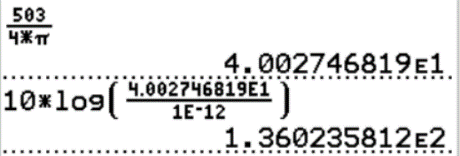 Q.1. D’après l’énoncé,  donc Q.2. Par définition, donc   CQFDQ.3. D’après l’énoncé, le canon émet des ondes de choc brèves : on se situe donc dans la situation bruits courts entre 135 et 137 dB : la personne doit porter des protections individuelles contre le bruit, se renseigner sur les risques et éventuellement faire un bilan audiométrique préventif.Q.4. Sur le document, la distance HC mesure 11,4 cm.En tenant compte de l’échelle (1 cm correspond à 100 m) : .Rq : les paramètres d’impression de l’imprimante peuvent modifier la distance mesurée d’où l’intérêt d’utiliser l’échelle graduée du document.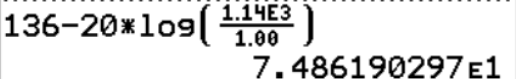 D’après l’énoncé  donc Q.5. On se situe donc dans la situation d’un niveau sonore inférieur à 80 dB, donc il n’y a pas de risque sonore lié au niveau sonore.Q.6. D’après l’énoncé, l’émergence sonore vaut : soit ici Q.7. L’émergence sonore est largement supérieure aux 5 dB maximum (le jour) préconisés par le code de la santé publique : le canon est donc une source de stress pour les personnes situées à 1,14 km.2. Réduction du risque au moyen d’un silencieuxQ.8. Dans notre cas, le meilleur matériau est celui qui présente le meilleur coefficient d’absorption pour une fréquence de 1000 Hz : il s’agit de la mousse faces lisses 30 mm (b)).Q.9. Avec une atténuation de 14 dB du bruit à travers les parois du canon, le niveau sonore émis par le canon est de L = 136 – 14 = 122 dB.On reprend la formule précédente  en prenant L1 = 122 dB.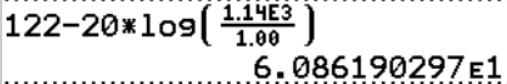 Le niveau sonore reçu au niveau de l’habitation H n’est plus que de 61 dB  : il est inférieur au niveau sonore ambiant (LH = 65 dB) donc ne provoque plus de stress (l’émergence sonore est négative).Rq : il est fort probable que le niveau sonore ambiant soit inférieur à 65 dB la nuit et que l’émerge sonore dépasse 3 dB dans ce cas).